投稿類別：○○類篇名：○○○○○○○○作者：劉○○。智光商工。高二 1 班王○○。智光商工。高二 1 班李○○。智光商工。高二 3 班指導老師：○○○老師說明:1.110年3月5日中午前要上傳至我的作品專區，因會塞車。2.不符合格式，就不用上傳了。3.帳號校碼CKVS，會員註冊4.帳號為電子郵件，密碼不要忘了。5.陳彥銘，圖書館老師，辦公室:圖書館/新大樓5樓
電郵a7788566@gmail.com
line id為a7788566
line群組 智光商工1092小論文閱讀心得請告知班級及真名6.資料全在 中學生網站，有格式規則。得獎作品查詢，看別人如何寫。壹、前言一、研究動機:為何選擇這個題目a,b,cａ，ｂ，ｃ二、研究目的:整篇文章的討論架構與範圍，以及想要達成的目的擇要而寫智，光 智,光三、研究方法:透過什麼方法、運用什麼概念進行資料搜集(一)aaaaaaaaaaaaaaaaaaaaaaaaaaaaaaaaaaaaaaaaaaaaaaaaaaaaaaaaaaaaaaaaaaaaaaaaaaaaaaaaaaaaaaaaaaaaaaaaaaaaaaaaaaaaaaaaaaaaaaaaaaaaaaaaaaaaaaaaaaaaaaaaaaaaaaaaaaaaaaaaaaaaaaaaaaaaaaaaaaaaaaaaaaaaaaaaaaaaaaaaaaaaaaaaaaaaaaaaaaa(二)Bbbbbbbbbbbbbbbbbbbbbbbbbbbbbbbbbbbbbbbbbbbbbbbbbbbbbbbbbbbbbbbbbbbbbbbbbbbbbbbbbbbbbbbbbbbbbbbbbbbbbbbbbbbbbbbbbbbbbbbbbbbbbbbbbbbbbbbbbbbbbbbbbbbbbbbbbbbbbbbbbbbbbbbbbbbbbcccccccccccccccccccccccccccccccccccccccccccccccccccccccccccccccccccccccccccccccccccccccccccccccccccccccccccccccccccccccccccccccccccccccccccccccccccccccccccccccccccccccccccccccccccccccccccccccccccccccc貳、正文一、○○○○（一）○○○○1、○○○○（1）○○○○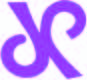 圖一、智光商工標誌資料來源:智光商工校網表一、空白表格資料來源:維基百科教育選擇權的定義為：「基於受教者之需求與福祉，進而選 擇對其最適當教育的權利。」（秦夢群，2013）注意事項:1.若直接引用原文，須以粗體並加「」標明2.同一處引用參考資料之原文不得超過 50 字3.不要抄襲，抄襲和引用是一線之隔，要引用一定要框起來、50字內、加粗、後面加入引註資料段落，用抄的不要交，公佈了別人會抗議，也會處份叁、結論一、研究過程中所遇到的種種現象思考二、根據研究結果提出看法三、提出未來值得進一步研究的方向。肆、引註資料張春興（2001）。教育心理學。臺北市：東華。張春興（2001）。教育心理學。臺北市：東華。張春興（2001）。教育心理學。臺北市：東華。注意事項:1.在正文中確實有提及、參考引用而文內有附註的文獻才列入引註資料，不可遺漏2.小論文比賽參考資料至少3篇，且至少一篇來自紙本之圖書、期刊、報紙…。3.高級中等學校以下教科書不計入參考資料篇數。4.嚴禁引用論壇、問答或聊天網站內容，建議引用其有效之資料來源。5.引用維基百科資料時，建議引用其文獻資料或參考資料，不建議引用維基百科內容文字。6.要請指導老師指導7.經圖書館再次看過，才可以送件，否則會從後台直接刪除。8.每段開頭空格二個全型最少4頁，最多10頁日期內容109/01/8小論文，解說109/01/11小論文，選定題目與指導老師109/01/12小論文，開始著手寫作109/01/15閱讀心得，解說109/01/18閱讀心得，選定題目與指導老師109/01/19閱讀心得，開始著手寫作109/1/18~1/19期末考109/01/20休業式109/02/11除夕109/02/12春節109/02/18開學109/02/19閱讀心得，小論文，請指導老師批閱修改。109/02/24閱讀心得，小論文，用line傳予圖書館審核110/03/03閱讀心得，校內投稿截止日110/03/04閱讀心得，寫切結書，檔案上傳中學生網站110/03/08小論文，校內投稿截止日110/03/09小論文，寫切結書，檔案上傳中學生網站110/03/10閱讀心得，投稿截止日至中午12:00，後台刪未審核投稿110/03/15小論文，投稿截止日至中午12:00，後台刪未審核投稿